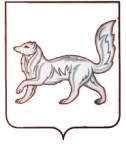 РОССИЙСКАЯ ФЕДЕРАЦИЯТУРУХАНСКИЙ РАЙОННЫЙ СОВЕТ ДЕПУТАТОВКРАСНОЯРСКОГО КРАЯРЕШЕНИЕ10.02.2017	                                   с. Туруханск                           	      № 9 - 137Об установлении предельного уровня соотношения среднемесячной заработной платы руководителей, их заместителей, главных бухгалтеров и среднемесячной заработной платы прочих работников муниципальных предприятий муниципального образования Туруханский район, учредителем которых является администрация Туруханского районаВ соответствии со статьей 145 Трудового Кодекса Российской Федерации, руководствуясь статьями 32, 41 Устава муниципального образования Туруханский район, Туруханский районный Совет депутатов РЕШИЛ:Установить предельный уровень соотношения среднемесячной заработной платы руководителей, их заместителей, главных бухгалтеров муниципальных предприятий муниципального образования Туруханский район, учредителем которых является администрация Туруханского района, формируемый за счет всех источников финансового обеспечения и среднемесячной заработной платы прочих работников этих предприятий (без учета заработной платы руководителей, его заместителей, главного бухгалтера) в кратности до 5.Предельный уровень соотношения по каждому предприятию определяется нормативным правовым актом администрации Туруханского района.Информация о рассчитываемой за календарный год среднемесячной заработной плате руководителей, их заместителей и главных бухгалтеров муниципальных предприятий подлежит размещению на официальном сайте органа местного самоуправления муниципального образования Туруханский район директорами муниципальных предприятий.Контроль за исполнением решения возложить на постоянную комиссию Туруханского районного Совета депутатов по бюджету и финансовой политике.Решение вступает в силу с момента его официального опубликования в общественно-политической газете Туруханского района «Маяк Севера» и распространяется на правоотношения, возникшие с 01.01.2017.ПредседательТуруханского районногоСовета депутатов Глава Туруханского района_______________________ _______________________Ю.М. Тагиров О.И. Шереметьев